МинаильченкоНиколай СемёновичСтарший сержантРодился 4 февраля 1916 года в Омской области, Тюкалинского р-на, д. КонстантиновкаКомандир пулемётного взвода. Участвовал в боевых действиях с сентября 1941 года по март 1942 года на фронтах Великой Отечественной войны в составе 207 отдельного пулемётного батальона.Имел ранение.Награждён орденом Красной Звезды, медалью «За отвагу», «За Победу над Германией в Великой Отечественной войне 1941-1945 гг»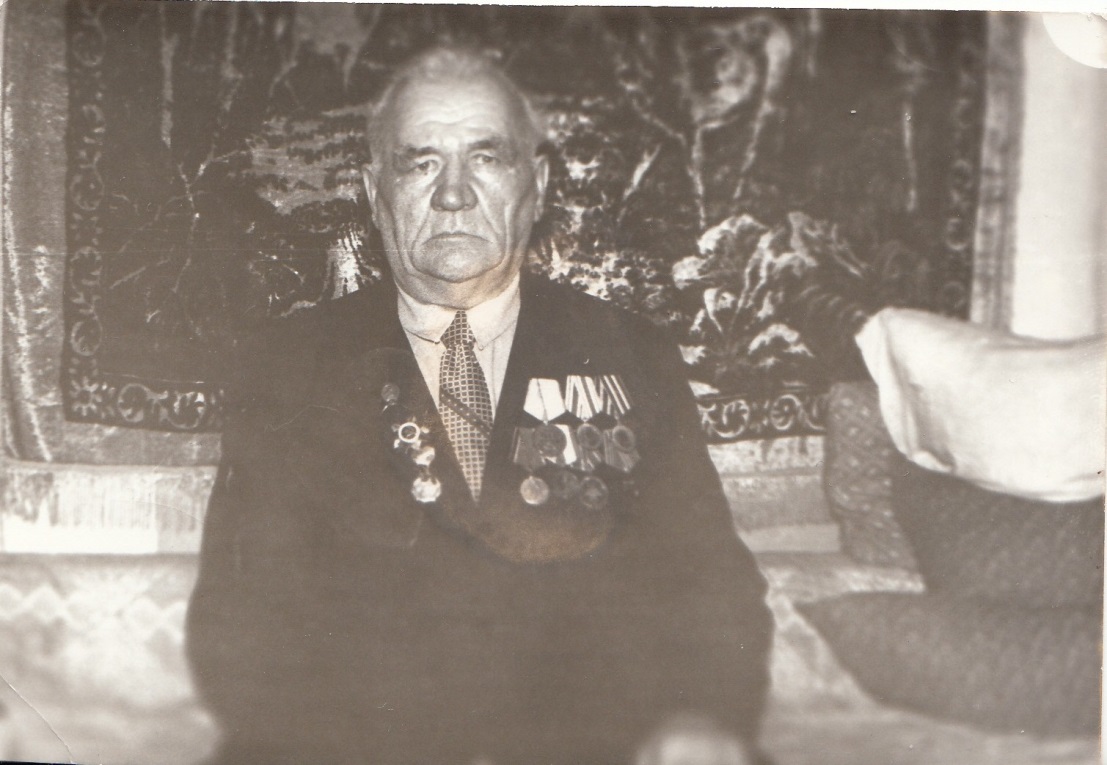 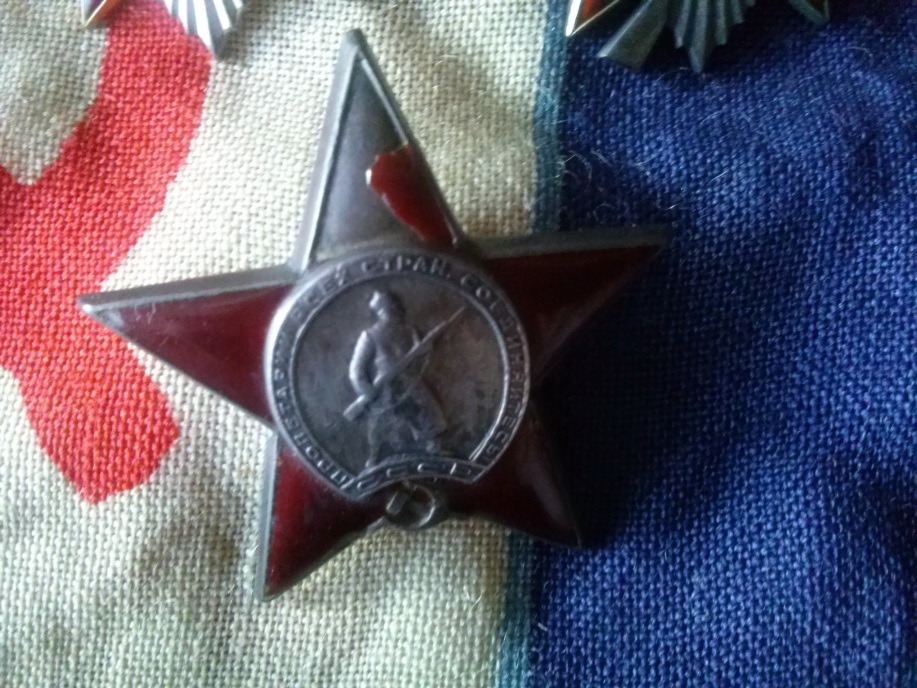 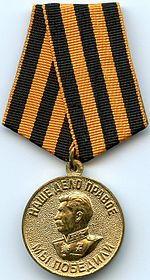 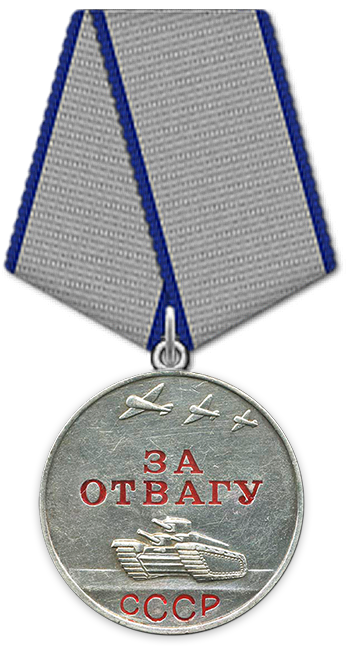 